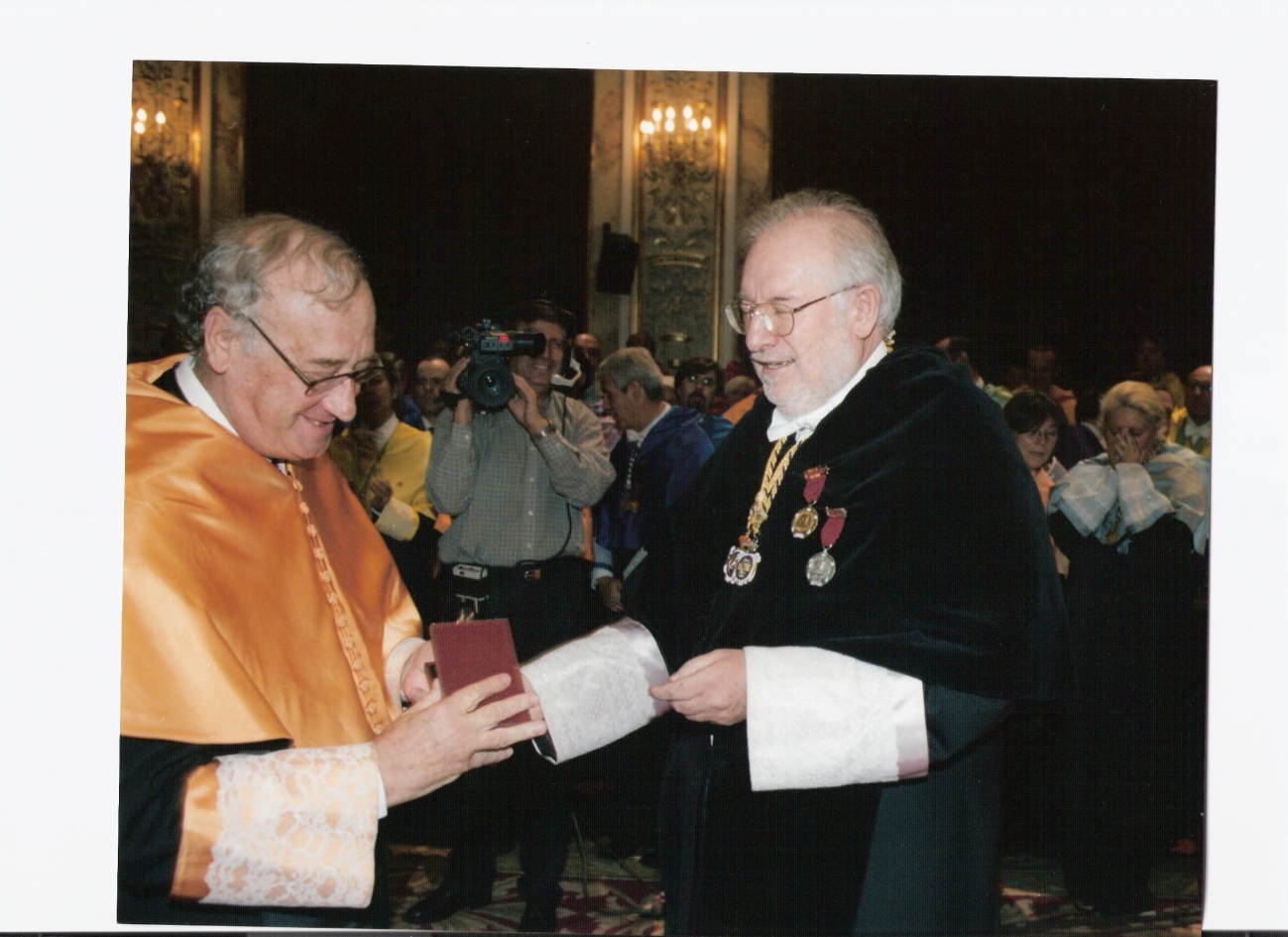 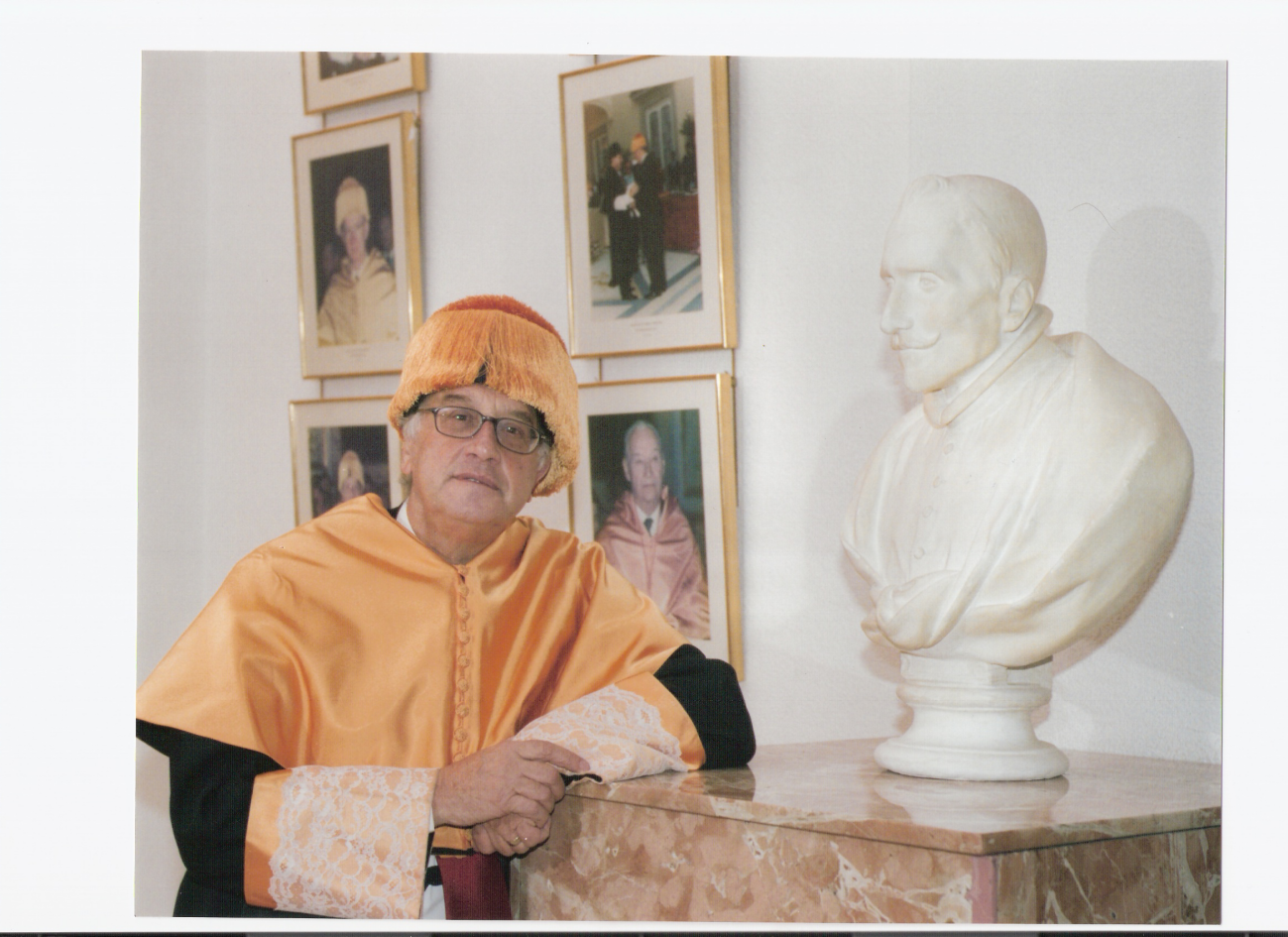 FOTOGRAFIAS IMPOSICION MEDALLA DE LA UNIVERSIDAD COMPLUTENSE DE MADRID COMO CATEDRÁTICO EMÉRITO PARA TOMÁS CALVO BUEZAS